Боярских Марина    Юрьевна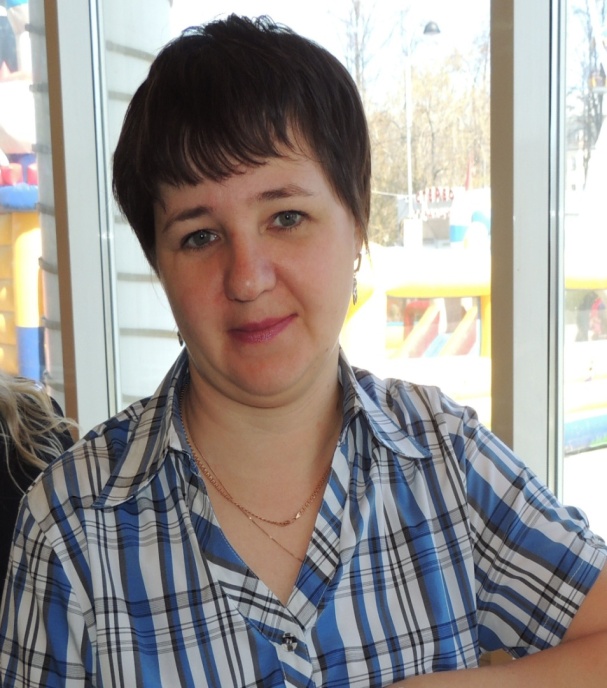 ОбразованиеСреднее специальноеСпециальность   Воспитатель детей дошкольного  возраста.Окончила   Тюменский педагогический колледж № 1  2008 г.Диплом   96 БА 0035860Награждена Благодарственное письмо Тюменской городской Думы, 2015г.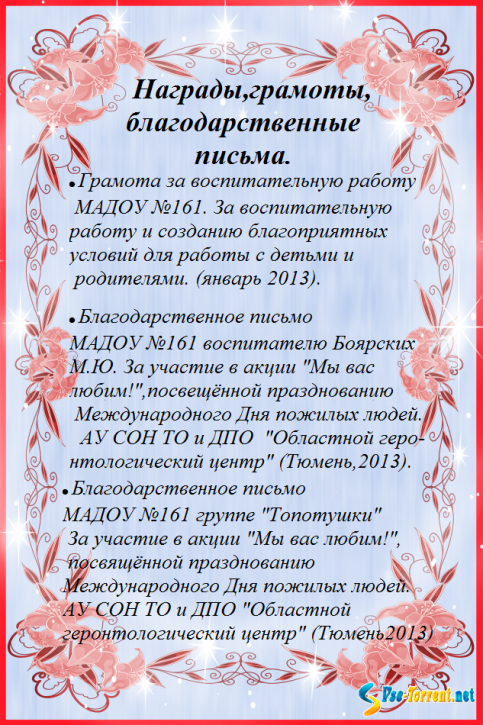 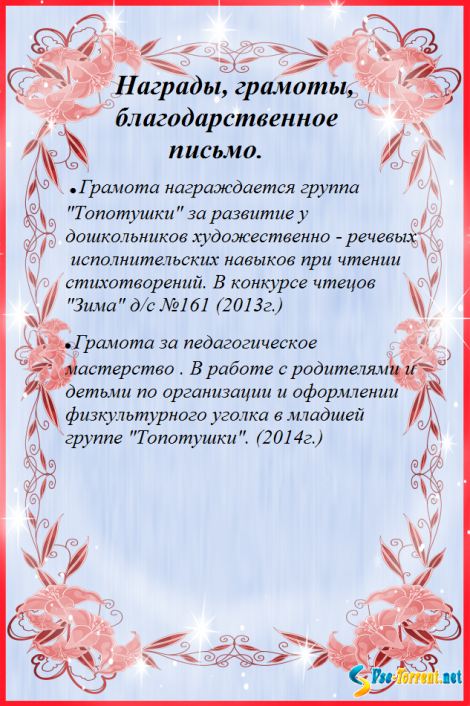 Боярских Марина Юрьевна воспитатель, обладающий высоким уровнем знаний и практических умений в дошкольном  образовании.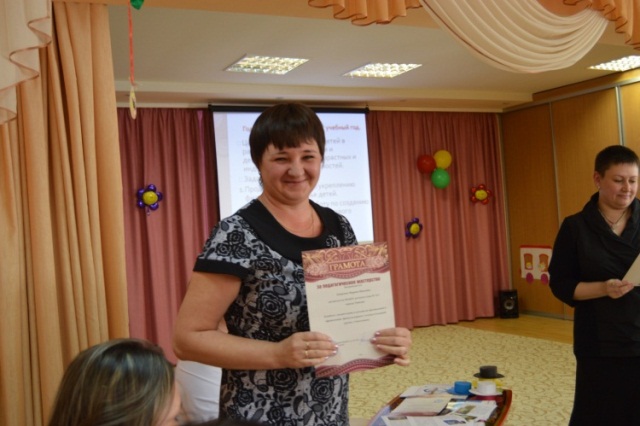 Мероприятия, проводимые педагогом позволяют,  говорить о разнообразии средств и методов ее работы. К любому делу она готовится добросовестно и  ответственно. Вся ее деятельность направлена, прежде всего, на формирование жизненных навыков и творческое развитие детей, на воспитание у них нравственных качеств - доброжелательности, чуткого отношения к окружающим, на развитие самостоятельности и ответственности у воспитанников.